Minutes of the meeting of North Luffenham Parish Council (Trust) held on Wednesday 20th September 2023 at 7.00pm at NL Community Centre.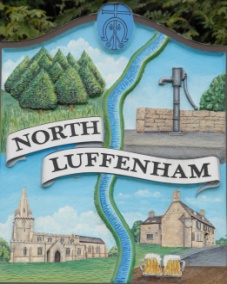 Present: Cllrs Smith (also C.Cllr), Cade, Spiegl, Gorse and Burrows.69/23 Acceptance of apologies for absence Apologies were received and accepted from C.Cllr Waller and Cllrs Barsby, Forbes and Marsh. 70/23 Declarations of Interest Cllr Cade and Cllr Burrows declared an interest in item 72/23, due to their interest in the Cricket Club. 71/23 To approve and sign Minutes:  It was unanimously agreed that the minutes of the meeting held on the 16th of August 2023 were correct and be approved and signed. 72/23 CorrespondenceAllotment Plots – There has been correspondence regarding the allocation of plots. A formal waiting list application form has been made and the waiting list will be updated in accordance with the councils agreed priority criteria set out below: Name, Telephone number, Email address and desire to host hens on the allotment – No points awarded. Date of Application – 1 point per year on waitlist will be awarded Address – 5 points are awarded if the applicant lives in the parish. Allotment holder – one point is awarded for those who do not hold an allotment already. Garden access – 2 points are awarded for those who do not have a garden.Discretionary points – a maximum of a further 3 discretionary points can be awarded, for example, for charitable and educational usage of the allotment site.  Lease agreement – This will be postponed until the October meeting to give the clerk time to draw up draft contract agreements. 73/23 Finance Report To receive, consider and approve the Finance Report: [Document]To approve the following payments:Ionos - £6Four Counties Ground Maintenance– £315Mow All - £240 Payments of the above expenditure were unanimously agreed. It was also agreed a transfer of £2000 should occur from the savings fund to the current account for better cashflow purposes. 74/23 Field Gardens Report - Cllr Cade AllotmentsAwaiting quote for the hedge works. A master plan of the allotment site will be drawn up in order for the council to retain some of its land that is currently tenanted. A £100 budget for stakes has been set in order to replace the allotment signage to display plot numbers. Woodland WalkAwaiting quote for repairs to steps.  75/23 Oval Report - Cllr Cade  The litter bins and dog poo bins were not emptied on the Oval again. Clerk to contact RCC. The council set a budget of £1800, in line with last year’s precept budget, for the fireworks event to be held on the Oval. It was agreed following the completion of Cllr Gorse’s Park Inspection Training Course that Cllr Gorse will undertake our weekly and quarterly inspections of the play area. These will be reported back at each meeting and a record kept for 21 years as recommended. 76/23 Date of next meeting: 18th of October 2023, immediately following the NLPC meeting. Jadene Bale, Parish Clerk